Chemie Loco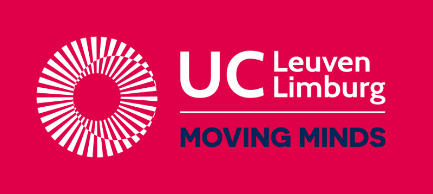 Chemie LocoChemie LocoChemie LocoChemie LocoChemie Loco123456789101112